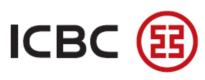 工银阿拉木图公司客户存贷款金额范围、期限和利率范围
№产品名称金额范围金额范围期限期限              年利率              年利率年有效利率№产品名称最小额 最大额 最短期限 最长期限 最低利率 最高利率 年有效利率1活期存款 根据双方协商没有限定没有期限没有期限0%0%2生态保证金存款没有限定没有限定在存款合同所规定的特定情况发生之前在存款合同所规定的特定情况发生之前KZT 0%USD 0%KZT哈萨克斯坦 央行基准利率USD 5%KZT0%- 22%USD0-5,5%3托管账户业务下特定存款没有限定没有限定在存款合同所规定的特定情况发生之前 在存款合同所规定的特定情况发生之前 KZT 0,001 %USD 0,001 %EUR0,001 %CNY 0,001%KZT 哈萨克斯坦央行基准利率+5%USD 5 %EUR 5%CNY 15%KZT 0%-30%USD 0%-5,5%EUR 0%-5,5%CNY 0%-17%4定期存款根据双方协商没有限定1个月以下1 年以上12个月12个月以上KZT 0,001 %USD 0,001 %CNY 0,001%KZT 哈萨克斯坦央行基准利率+5%USD 3 %CNY 10%KZT 0%-30%USD 0%-3,5%CNY 0%-12%4.1隔夜存款没有限定没有限定1天1天KZT 0,001 %  USD 0,001 %CNY 0,001% KZT 12 %USD 5 %CNY 5% KZT 0%- 12%USD0%-5%CNY 0%-5%5.贷款业务（包括额度借款）经各方协商在单一借款人风险额度范围内经各方协商经各方协商USD 美元贷款利率不低于0,1% 或SOFR+ 0,1%KZT 坚戈贷款利率不低于本行批准为借款人提供贷款当下的哈萨克斯坦央行基准率CNY 人民币贷款利率不低于0.1%或shibor+0.1%EUR 欧元贷款利率不低于0.1%或Euribor+0.1%USD 美元贷款利率不高于15%或 SOFR+ 10%KZT 坚戈贷款利率不高于30%或本行批准为借款人提供贷款当下的哈萨克斯坦央行基准率加10%CNY 人民币贷款利率不高于30%或shibor+10%EUR 30% 欧元贷款利率不高于30%或Euribor+10%USD 美元贷款年化利率范围在0,1% 至 20% 之间KZT 坚戈贷款年化利率范围在8%-50%之间（其中担保贷款年化利率不超过40%）CNY 人民币贷款年化利率范围在0.1%-36%之间EUR欧元贷款年化利率范围在0.1%-36%之间